T.C.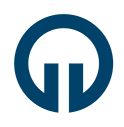 KARADENİZ TEKNİK ÜNİVERSİTESİSAĞLIK BİLİMLERİ ENSTİTÜSÜ MÜDÜRLÜĞÜTEZ İZLEME KOMİTESİ TUTANAĞIT.C.KARADENİZ TEKNİK ÜNİVERSİTESİSAĞLIK BİLİMLERİ ENSTİTÜSÜ MÜDÜRLÜĞÜTEZ İZLEME KOMİTESİ TUTANAĞIT.C.KARADENİZ TEKNİK ÜNİVERSİTESİSAĞLIK BİLİMLERİ ENSTİTÜSÜ MÜDÜRLÜĞÜTEZ İZLEME KOMİTESİ TUTANAĞIT.C.KARADENİZ TEKNİK ÜNİVERSİTESİSAĞLIK BİLİMLERİ ENSTİTÜSÜ MÜDÜRLÜĞÜTEZ İZLEME KOMİTESİ TUTANAĞIT.C.KARADENİZ TEKNİK ÜNİVERSİTESİSAĞLIK BİLİMLERİ ENSTİTÜSÜ MÜDÜRLÜĞÜTEZ İZLEME KOMİTESİ TUTANAĞIT.C.KARADENİZ TEKNİK ÜNİVERSİTESİSAĞLIK BİLİMLERİ ENSTİTÜSÜ MÜDÜRLÜĞÜTEZ İZLEME KOMİTESİ TUTANAĞIT.C.KARADENİZ TEKNİK ÜNİVERSİTESİSAĞLIK BİLİMLERİ ENSTİTÜSÜ MÜDÜRLÜĞÜTEZ İZLEME KOMİTESİ TUTANAĞIÖğrencinin;Öğrencinin;Öğrencinin;Öğrencinin;Öğrencinin;Öğrencinin;Öğrencinin;Ad SoyadıAd SoyadıAd Soyadı:NumarasıNumarasıNumarası:Anabilim Dalı Anabilim Dalı Anabilim Dalı :Danışmanı   Danışmanı   Danışmanı   :Tezin Adı  Tezin Adı  Tezin Adı  :SAĞLIK BİLİMLERİ ENSTİTÜSÜ MÜDÜRLÜĞÜNESAĞLIK BİLİMLERİ ENSTİTÜSÜ MÜDÜRLÜĞÜNESAĞLIK BİLİMLERİ ENSTİTÜSÜ MÜDÜRLÜĞÜNESAĞLIK BİLİMLERİ ENSTİTÜSÜ MÜDÜRLÜĞÜNESAĞLIK BİLİMLERİ ENSTİTÜSÜ MÜDÜRLÜĞÜNESAĞLIK BİLİMLERİ ENSTİTÜSÜ MÜDÜRLÜĞÜNESAĞLIK BİLİMLERİ ENSTİTÜSÜ MÜDÜRLÜĞÜNEBilgileri yukarıda verilmiş olan Anabilim Dalımız doktora öğrencisinin ilgili dönem ait tez izleme komitesi kararı aşağıda sunulmuştur.Bilgilerinize ve gereğini arz ederim.Bilgileri yukarıda verilmiş olan Anabilim Dalımız doktora öğrencisinin ilgili dönem ait tez izleme komitesi kararı aşağıda sunulmuştur.Bilgilerinize ve gereğini arz ederim.Bilgileri yukarıda verilmiş olan Anabilim Dalımız doktora öğrencisinin ilgili dönem ait tez izleme komitesi kararı aşağıda sunulmuştur.Bilgilerinize ve gereğini arz ederim.Bilgileri yukarıda verilmiş olan Anabilim Dalımız doktora öğrencisinin ilgili dönem ait tez izleme komitesi kararı aşağıda sunulmuştur.Bilgilerinize ve gereğini arz ederim.Bilgileri yukarıda verilmiş olan Anabilim Dalımız doktora öğrencisinin ilgili dönem ait tez izleme komitesi kararı aşağıda sunulmuştur.Bilgilerinize ve gereğini arz ederim.Bilgileri yukarıda verilmiş olan Anabilim Dalımız doktora öğrencisinin ilgili dönem ait tez izleme komitesi kararı aşağıda sunulmuştur.Bilgilerinize ve gereğini arz ederim.Bilgileri yukarıda verilmiş olan Anabilim Dalımız doktora öğrencisinin ilgili dönem ait tez izleme komitesi kararı aşağıda sunulmuştur.Bilgilerinize ve gereğini arz ederim.       Anabilim Dalı Başkanı             (Ünvanı, Adı ve Soyadı / İmzası)                                                                                                               Anabilim Dalı Başkanı             (Ünvanı, Adı ve Soyadı / İmzası)                                                                                                        Tez İzleme Komitesi Toplantısı;Tez İzleme Komitesi Toplantısı;Tez İzleme Komitesi Toplantısı;Tez İzleme Komitesi Toplantısı;Tez İzleme Komitesi Toplantısı;Tez İzleme Komitesi Toplantısı;Tez İzleme Komitesi Toplantısı;Toplantı No:  1      2      3      4      5      6     7       8   1      2      3      4      5      6     7       8   1      2      3      4      5      6     7       8   1      2      3      4      5      6     7       8   1      2      3      4      5      6     7       8 Dönemi:       -         Güz       Bahar                     -         Güz       Bahar                     -         Güz       Bahar                     -         Güz       Bahar                     -         Güz       Bahar              Tarih:   /    /        /    /        /    /        /    /        /    /     Tez İzleme Komitesinin Rapor Hakkındaki Ortak Görüşü (Uygun olanlar her bölüm için işaretlenecektir)Tez İzleme Komitesinin Rapor Hakkındaki Ortak Görüşü (Uygun olanlar her bölüm için işaretlenecektir)Tez İzleme Komitesinin Rapor Hakkındaki Ortak Görüşü (Uygun olanlar her bölüm için işaretlenecektir)Tez İzleme Komitesinin Rapor Hakkındaki Ortak Görüşü (Uygun olanlar her bölüm için işaretlenecektir)Tez İzleme Komitesinin Rapor Hakkındaki Ortak Görüşü (Uygun olanlar her bölüm için işaretlenecektir)Tez İzleme Komitesinin Rapor Hakkındaki Ortak Görüşü (Uygun olanlar her bölüm için işaretlenecektir)Tez İzleme Komitesinin Rapor Hakkındaki Ortak Görüşü (Uygun olanlar her bölüm için işaretlenecektir) Dönem için planlanan çalışmalar başarı ile gerçekleştirilmiştir. Dönem için planlanan çalışmalar kısmen başarı ile gerçekleştirilmiştir. Dönem için planlanan çalışmalar gerçekleştirilememiştir. Öğrenci tez ilerleme raporu sunmamıştır. Dönem için planlanan çalışmalar başarı ile gerçekleştirilmiştir. Dönem için planlanan çalışmalar kısmen başarı ile gerçekleştirilmiştir. Dönem için planlanan çalışmalar gerçekleştirilememiştir. Öğrenci tez ilerleme raporu sunmamıştır. Dönem için planlanan çalışmalar başarı ile gerçekleştirilmiştir. Dönem için planlanan çalışmalar kısmen başarı ile gerçekleştirilmiştir. Dönem için planlanan çalışmalar gerçekleştirilememiştir. Öğrenci tez ilerleme raporu sunmamıştır. Dönem için planlanan çalışmalar başarı ile gerçekleştirilmiştir. Dönem için planlanan çalışmalar kısmen başarı ile gerçekleştirilmiştir. Dönem için planlanan çalışmalar gerçekleştirilememiştir. Öğrenci tez ilerleme raporu sunmamıştır. Dönem için planlanan çalışmalar başarı ile gerçekleştirilmiştir. Dönem için planlanan çalışmalar kısmen başarı ile gerçekleştirilmiştir. Dönem için planlanan çalışmalar gerçekleştirilememiştir. Öğrenci tez ilerleme raporu sunmamıştır. Dönem için planlanan çalışmalar başarı ile gerçekleştirilmiştir. Dönem için planlanan çalışmalar kısmen başarı ile gerçekleştirilmiştir. Dönem için planlanan çalışmalar gerçekleştirilememiştir. Öğrenci tez ilerleme raporu sunmamıştır. Dönem için planlanan çalışmalar başarı ile gerçekleştirilmiştir. Dönem için planlanan çalışmalar kısmen başarı ile gerçekleştirilmiştir. Dönem için planlanan çalışmalar gerçekleştirilememiştir. Öğrenci tez ilerleme raporu sunmamıştır. Bir sonraki dönem yapılacak çalışmalar yeterli düzeyde belirtilmiştir. Bir sonraki dönem yapılacak çalışmalar yeterli düzeyde belirtilmemiştir. Bir sonraki dönem yapılacak çalışmalar yeterli düzeyde belirtilmiştir. Bir sonraki dönem yapılacak çalışmalar yeterli düzeyde belirtilmemiştir. Bir sonraki dönem yapılacak çalışmalar yeterli düzeyde belirtilmiştir. Bir sonraki dönem yapılacak çalışmalar yeterli düzeyde belirtilmemiştir. Bir sonraki dönem yapılacak çalışmalar yeterli düzeyde belirtilmiştir. Bir sonraki dönem yapılacak çalışmalar yeterli düzeyde belirtilmemiştir. Bir sonraki dönem yapılacak çalışmalar yeterli düzeyde belirtilmiştir. Bir sonraki dönem yapılacak çalışmalar yeterli düzeyde belirtilmemiştir. Bir sonraki dönem yapılacak çalışmalar yeterli düzeyde belirtilmiştir. Bir sonraki dönem yapılacak çalışmalar yeterli düzeyde belirtilmemiştir. Bir sonraki dönem yapılacak çalışmalar yeterli düzeyde belirtilmiştir. Bir sonraki dönem yapılacak çalışmalar yeterli düzeyde belirtilmemiştir. Tez çalışmaları planlanan şekilde ilerlemektedir. Tez çalışmaları planlanan şekilde ilerlememektedir. Tez çalışmaları planlanan şekilde ilerlemektedir. Tez çalışmaları planlanan şekilde ilerlememektedir. Tez çalışmaları planlanan şekilde ilerlemektedir. Tez çalışmaları planlanan şekilde ilerlememektedir. Tez çalışmaları planlanan şekilde ilerlemektedir. Tez çalışmaları planlanan şekilde ilerlememektedir. Tez çalışmaları planlanan şekilde ilerlemektedir. Tez çalışmaları planlanan şekilde ilerlememektedir. Tez çalışmaları planlanan şekilde ilerlemektedir. Tez çalışmaları planlanan şekilde ilerlememektedir. Tez çalışmaları planlanan şekilde ilerlemektedir. Tez çalışmaları planlanan şekilde ilerlememektedir.Komitenin Ortak Değerlendirmesi;Komitenin Ortak Değerlendirmesi;Komitenin Ortak Değerlendirmesi;Komitenin Ortak Değerlendirmesi;Komitenin Ortak Değerlendirmesi;Komitenin Ortak Değerlendirmesi;Komitenin Ortak Değerlendirmesi; İlişikte verilen tez ilerleme raporu ve bir sonraki dönemde yapılacak çalışma planı değerlendirilmiş ve öğrenci;                 OYBİRLİĞİ /  OY ÇOKLUĞU       ile         BAŞARILI /  BAŞARISIZ bulunmuştur. _______________________________________________________________________________ Tez çalışmasının devam etmesine                         OYBİRLİĞİ /  OY ÇOKLUĞU ile karar verilmiştir. Tez konusunun değiştirilmesine*                          OYBİRLİĞİ /  OY ÇOKLUĞU ile karar verilmiştir.** İlişikte verilen tez ilerleme raporu ve bir sonraki dönemde yapılacak çalışma planı değerlendirilmiş ve öğrenci;                 OYBİRLİĞİ /  OY ÇOKLUĞU       ile         BAŞARILI /  BAŞARISIZ bulunmuştur. _______________________________________________________________________________ Tez çalışmasının devam etmesine                         OYBİRLİĞİ /  OY ÇOKLUĞU ile karar verilmiştir. Tez konusunun değiştirilmesine*                          OYBİRLİĞİ /  OY ÇOKLUĞU ile karar verilmiştir.** İlişikte verilen tez ilerleme raporu ve bir sonraki dönemde yapılacak çalışma planı değerlendirilmiş ve öğrenci;                 OYBİRLİĞİ /  OY ÇOKLUĞU       ile         BAŞARILI /  BAŞARISIZ bulunmuştur. _______________________________________________________________________________ Tez çalışmasının devam etmesine                         OYBİRLİĞİ /  OY ÇOKLUĞU ile karar verilmiştir. Tez konusunun değiştirilmesine*                          OYBİRLİĞİ /  OY ÇOKLUĞU ile karar verilmiştir.** İlişikte verilen tez ilerleme raporu ve bir sonraki dönemde yapılacak çalışma planı değerlendirilmiş ve öğrenci;                 OYBİRLİĞİ /  OY ÇOKLUĞU       ile         BAŞARILI /  BAŞARISIZ bulunmuştur. _______________________________________________________________________________ Tez çalışmasının devam etmesine                         OYBİRLİĞİ /  OY ÇOKLUĞU ile karar verilmiştir. Tez konusunun değiştirilmesine*                          OYBİRLİĞİ /  OY ÇOKLUĞU ile karar verilmiştir.** İlişikte verilen tez ilerleme raporu ve bir sonraki dönemde yapılacak çalışma planı değerlendirilmiş ve öğrenci;                 OYBİRLİĞİ /  OY ÇOKLUĞU       ile         BAŞARILI /  BAŞARISIZ bulunmuştur. _______________________________________________________________________________ Tez çalışmasının devam etmesine                         OYBİRLİĞİ /  OY ÇOKLUĞU ile karar verilmiştir. Tez konusunun değiştirilmesine*                          OYBİRLİĞİ /  OY ÇOKLUĞU ile karar verilmiştir.** İlişikte verilen tez ilerleme raporu ve bir sonraki dönemde yapılacak çalışma planı değerlendirilmiş ve öğrenci;                 OYBİRLİĞİ /  OY ÇOKLUĞU       ile         BAŞARILI /  BAŞARISIZ bulunmuştur. _______________________________________________________________________________ Tez çalışmasının devam etmesine                         OYBİRLİĞİ /  OY ÇOKLUĞU ile karar verilmiştir. Tez konusunun değiştirilmesine*                          OYBİRLİĞİ /  OY ÇOKLUĞU ile karar verilmiştir.** İlişikte verilen tez ilerleme raporu ve bir sonraki dönemde yapılacak çalışma planı değerlendirilmiş ve öğrenci;                 OYBİRLİĞİ /  OY ÇOKLUĞU       ile         BAŞARILI /  BAŞARISIZ bulunmuştur. _______________________________________________________________________________ Tez çalışmasının devam etmesine                         OYBİRLİĞİ /  OY ÇOKLUĞU ile karar verilmiştir. Tez konusunun değiştirilmesine*                          OYBİRLİĞİ /  OY ÇOKLUĞU ile karar verilmiştir.** Tez savunma sınav sürecinin başlatılmasına        OYBİRLİĞİ /  OY ÇOKLUĞU ile karar verilmiştir.***     (Yukarıdaki seçeneklerden bir tanesini işaretleyiniz) Tez savunma sınav sürecinin başlatılmasına        OYBİRLİĞİ /  OY ÇOKLUĞU ile karar verilmiştir.***     (Yukarıdaki seçeneklerden bir tanesini işaretleyiniz) Tez savunma sınav sürecinin başlatılmasına        OYBİRLİĞİ /  OY ÇOKLUĞU ile karar verilmiştir.***     (Yukarıdaki seçeneklerden bir tanesini işaretleyiniz) Tez savunma sınav sürecinin başlatılmasına        OYBİRLİĞİ /  OY ÇOKLUĞU ile karar verilmiştir.***     (Yukarıdaki seçeneklerden bir tanesini işaretleyiniz) Tez savunma sınav sürecinin başlatılmasına        OYBİRLİĞİ /  OY ÇOKLUĞU ile karar verilmiştir.***     (Yukarıdaki seçeneklerden bir tanesini işaretleyiniz) Tez savunma sınav sürecinin başlatılmasına        OYBİRLİĞİ /  OY ÇOKLUĞU ile karar verilmiştir.***     (Yukarıdaki seçeneklerden bir tanesini işaretleyiniz) Tez savunma sınav sürecinin başlatılmasına        OYBİRLİĞİ /  OY ÇOKLUĞU ile karar verilmiştir.***     (Yukarıdaki seçeneklerden bir tanesini işaretleyiniz)Komitesi ÜyelerininKomitesi ÜyelerininKomitesi ÜyelerininKomitesi ÜyelerininKomitesi ÜyelerininKomitesi ÜyelerininKomitesi ÜyelerininÜnvanı, Adı ve SoyadıÜnvanı, Adı ve SoyadıÜnvanı, Adı ve SoyadıÜnvanı, Adı ve SoyadıÜnvanı, Adı ve SoyadıÜnvanı, Adı ve Soyadıİmzası1.      1.      1.      1.      1.      1.      ………………2.      2.      2.      2.      2.      2.      ………………3.      3.      3.      3.      3.      3.      ………………Ek 1. Öğrencinin BYS’ye yüklediği “T_B2a” nolu “Doktora Tez İlerleme Raporu Formu”Ek 1. Öğrencinin BYS’ye yüklediği “T_B2a” nolu “Doktora Tez İlerleme Raporu Formu”Ek 1. Öğrencinin BYS’ye yüklediği “T_B2a” nolu “Doktora Tez İlerleme Raporu Formu”Ek 1. Öğrencinin BYS’ye yüklediği “T_B2a” nolu “Doktora Tez İlerleme Raporu Formu”Ek 1. Öğrencinin BYS’ye yüklediği “T_B2a” nolu “Doktora Tez İlerleme Raporu Formu”Ek 1. Öğrencinin BYS’ye yüklediği “T_B2a” nolu “Doktora Tez İlerleme Raporu Formu”Ek 1. Öğrencinin BYS’ye yüklediği “T_B2a” nolu “Doktora Tez İlerleme Raporu Formu”* Üst üste iki kez veya aralıklı olarak üç kez başarısız bulunan öğrencinin tez konusu değiştirilemez ve öğrencinin Üniversite ile ilişiği kesilir.**   Tez konusu değiştirme kararının gerekçesi ek olarak verilir ve ilgili mevzuata göre işlemler başlatılır.*** Öğrencinin tez savunma sınavına girebilmesi için en az üç başarılı tez izleme raporu vermiş olması zorunludur. * Üst üste iki kez veya aralıklı olarak üç kez başarısız bulunan öğrencinin tez konusu değiştirilemez ve öğrencinin Üniversite ile ilişiği kesilir.**   Tez konusu değiştirme kararının gerekçesi ek olarak verilir ve ilgili mevzuata göre işlemler başlatılır.*** Öğrencinin tez savunma sınavına girebilmesi için en az üç başarılı tez izleme raporu vermiş olması zorunludur. * Üst üste iki kez veya aralıklı olarak üç kez başarısız bulunan öğrencinin tez konusu değiştirilemez ve öğrencinin Üniversite ile ilişiği kesilir.**   Tez konusu değiştirme kararının gerekçesi ek olarak verilir ve ilgili mevzuata göre işlemler başlatılır.*** Öğrencinin tez savunma sınavına girebilmesi için en az üç başarılı tez izleme raporu vermiş olması zorunludur. * Üst üste iki kez veya aralıklı olarak üç kez başarısız bulunan öğrencinin tez konusu değiştirilemez ve öğrencinin Üniversite ile ilişiği kesilir.**   Tez konusu değiştirme kararının gerekçesi ek olarak verilir ve ilgili mevzuata göre işlemler başlatılır.*** Öğrencinin tez savunma sınavına girebilmesi için en az üç başarılı tez izleme raporu vermiş olması zorunludur. * Üst üste iki kez veya aralıklı olarak üç kez başarısız bulunan öğrencinin tez konusu değiştirilemez ve öğrencinin Üniversite ile ilişiği kesilir.**   Tez konusu değiştirme kararının gerekçesi ek olarak verilir ve ilgili mevzuata göre işlemler başlatılır.*** Öğrencinin tez savunma sınavına girebilmesi için en az üç başarılı tez izleme raporu vermiş olması zorunludur. * Üst üste iki kez veya aralıklı olarak üç kez başarısız bulunan öğrencinin tez konusu değiştirilemez ve öğrencinin Üniversite ile ilişiği kesilir.**   Tez konusu değiştirme kararının gerekçesi ek olarak verilir ve ilgili mevzuata göre işlemler başlatılır.*** Öğrencinin tez savunma sınavına girebilmesi için en az üç başarılı tez izleme raporu vermiş olması zorunludur. * Üst üste iki kez veya aralıklı olarak üç kez başarısız bulunan öğrencinin tez konusu değiştirilemez ve öğrencinin Üniversite ile ilişiği kesilir.**   Tez konusu değiştirme kararının gerekçesi ek olarak verilir ve ilgili mevzuata göre işlemler başlatılır.*** Öğrencinin tez savunma sınavına girebilmesi için en az üç başarılı tez izleme raporu vermiş olması zorunludur. Bu form KTÜ Lisansüstü Eğitim-Öğretim Yönetmeliği’nin (http://sabe.ktu.edu.tr) 22. Maddesine göre düzenlenmiştir.Bu form KTÜ Lisansüstü Eğitim-Öğretim Yönetmeliği’nin (http://sabe.ktu.edu.tr) 22. Maddesine göre düzenlenmiştir.Bu form KTÜ Lisansüstü Eğitim-Öğretim Yönetmeliği’nin (http://sabe.ktu.edu.tr) 22. Maddesine göre düzenlenmiştir.Bu form KTÜ Lisansüstü Eğitim-Öğretim Yönetmeliği’nin (http://sabe.ktu.edu.tr) 22. Maddesine göre düzenlenmiştir.Bu form KTÜ Lisansüstü Eğitim-Öğretim Yönetmeliği’nin (http://sabe.ktu.edu.tr) 22. Maddesine göre düzenlenmiştir.Bu form KTÜ Lisansüstü Eğitim-Öğretim Yönetmeliği’nin (http://sabe.ktu.edu.tr) 22. Maddesine göre düzenlenmiştir.Bu form KTÜ Lisansüstü Eğitim-Öğretim Yönetmeliği’nin (http://sabe.ktu.edu.tr) 22. Maddesine göre düzenlenmiştir.